Witam,  dzisiaj chciałabym abyśmy spróbowali poznać strefy klimatyczne na Ziemi. Za pomocą podręcznika str. 108- 112 oraz zamieszczonego filmu  https://www.youtube.com/watch?v=iz0_32kBQAI uzupełnijcie poniższe zdania. 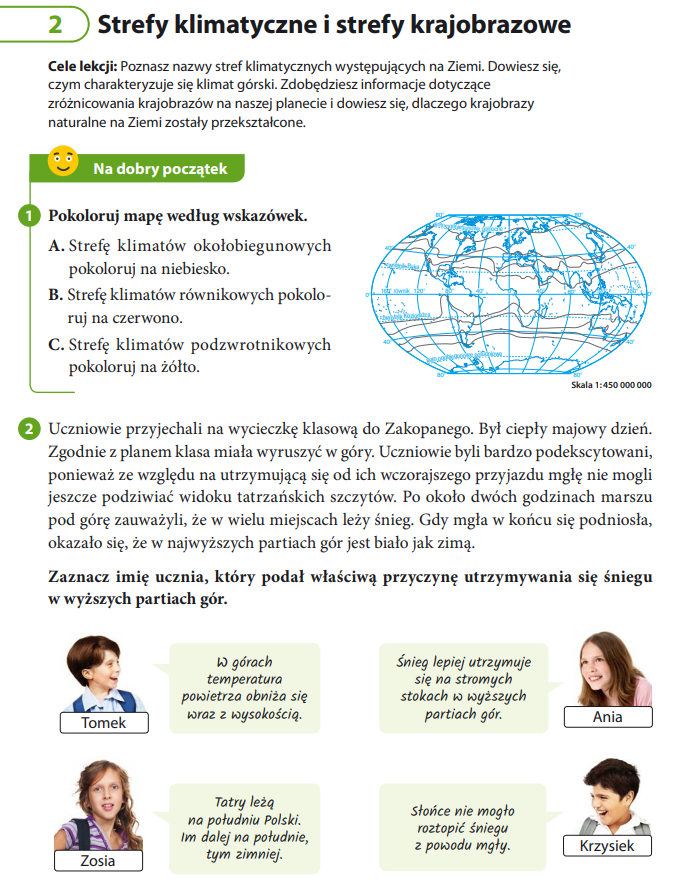 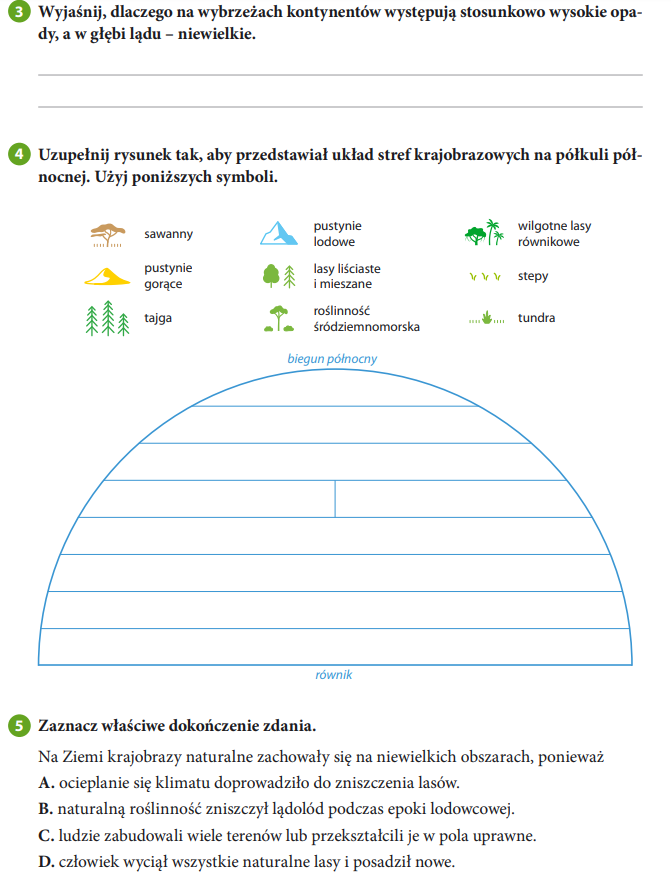 